ΘΕΜΑ: «Συνάντηση εργασίας»	Σας προσκαλούμε σε συνάντηση εργασίας που θα πραγματοποιηθεί τη Δευτέρα, 22-02-2016 στον χώρο του ΠΕΚ Καβάλας, Τσολάκη 44 και ώρα 12η μεσημβρινή.                                                                                                                 Ο Διευθυντής Π.Ε. Καβάλας        Κωνσταντίνος ΜπαντίκοςΚοιν.: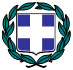 ΕΛΛΗΝΙΚΗ ΔΗΜΟΚΡΑΤΙΑΥΠΟΥΡΓΕΙΟ ΠΑΙΔΕΙΑΣ, ΕΡΕΥΝΑΣ ΚΑΙ ΘΡΗΣΚΕΥΜΑΤΩΝ Π. & Δ. Ε.ΑΝΑΤΟΛΙΚΗΣ ΜΑΚΕΔΟΝΙΑΣ - ΘΡΑΚΗΣΔΙΕΥΘΥΝΣΗ ΠΡΩΤ. ΕΚΠ/ΣΗΣ ΚΑΒΑΛΑΣΤαχ. Δ/νση	: Εθνικής Αντίστασης 20                                                       Διοικητήριο (Γραφείο 521)Τ.Κ. – Πόλη	: 65110 ΚαβάλαΠληροφορίες                          : Χαρά ΣαουλίδουΤηλέφωνο – FAX	: 2510291521 – 2510291504Ιστοσελίδα	: http://dipe.kav.sch.grΗλεκτρονική διεύθυνση	: mail@dipe.kav.sch.grΚαβάλα, 16-02-2016Α.Π.: Φ.31.2/1267ΕΛΛΗΝΙΚΗ ΔΗΜΟΚΡΑΤΙΑΥΠΟΥΡΓΕΙΟ ΠΑΙΔΕΙΑΣ, ΕΡΕΥΝΑΣ ΚΑΙ ΘΡΗΣΚΕΥΜΑΤΩΝ Π. & Δ. Ε.ΑΝΑΤΟΛΙΚΗΣ ΜΑΚΕΔΟΝΙΑΣ - ΘΡΑΚΗΣΔΙΕΥΘΥΝΣΗ ΠΡΩΤ. ΕΚΠ/ΣΗΣ ΚΑΒΑΛΑΣΤαχ. Δ/νση	: Εθνικής Αντίστασης 20                                                       Διοικητήριο (Γραφείο 521)Τ.Κ. – Πόλη	: 65110 ΚαβάλαΠληροφορίες                          : Χαρά ΣαουλίδουΤηλέφωνο – FAX	: 2510291521 – 2510291504Ιστοσελίδα	: http://dipe.kav.sch.grΗλεκτρονική διεύθυνση	: mail@dipe.kav.sch.grΠΡΟΣ:Διευθυντές Δημοτικών Σχολείων Δήμου ΚαβάλαςΕΛΛΗΝΙΚΗ ΔΗΜΟΚΡΑΤΙΑΥΠΟΥΡΓΕΙΟ ΠΑΙΔΕΙΑΣ, ΕΡΕΥΝΑΣ ΚΑΙ ΘΡΗΣΚΕΥΜΑΤΩΝ Π. & Δ. Ε.ΑΝΑΤΟΛΙΚΗΣ ΜΑΚΕΔΟΝΙΑΣ - ΘΡΑΚΗΣΔΙΕΥΘΥΝΣΗ ΠΡΩΤ. ΕΚΠ/ΣΗΣ ΚΑΒΑΛΑΣΤαχ. Δ/νση	: Εθνικής Αντίστασης 20                                                       Διοικητήριο (Γραφείο 521)Τ.Κ. – Πόλη	: 65110 ΚαβάλαΠληροφορίες                          : Χαρά ΣαουλίδουΤηλέφωνο – FAX	: 2510291521 – 2510291504Ιστοσελίδα	: http://dipe.kav.sch.grΗλεκτρονική διεύθυνση	: mail@dipe.kav.sch.gr